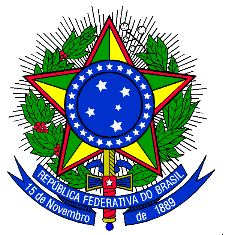 Ministério da EducaçãoUniversidade Federal da Integração Latino-AmericanaPRPPG – Pró-Reitoria de Pesquisa e Pós-GraduaçãoDepartamento de Pós-GraduaçãoEdital PRPPG nº 49/2024 – PROAP/CAPESANEXO III - Solicitação de PagamentoSolicito a gentileza de providenciar pagamento dos(as) beneficiários(as) do (nome do PPG) conforme informações abaixo:Seguem informações para o pagamento:ProgramaPortaria/resoluçãoEdital PRPPG n. 49/2024Editais de seleçãoInformar número dos editais do Processo Seletivo e anexá-los ao pedidoCompetência (mês)Total de beneficiáriosValor totalNome do BeneficiárioCategoria (discente ou docente)CPFBancoAgênciaContaValor 